   COMMERCIAL ELECTRICAL PERMIT		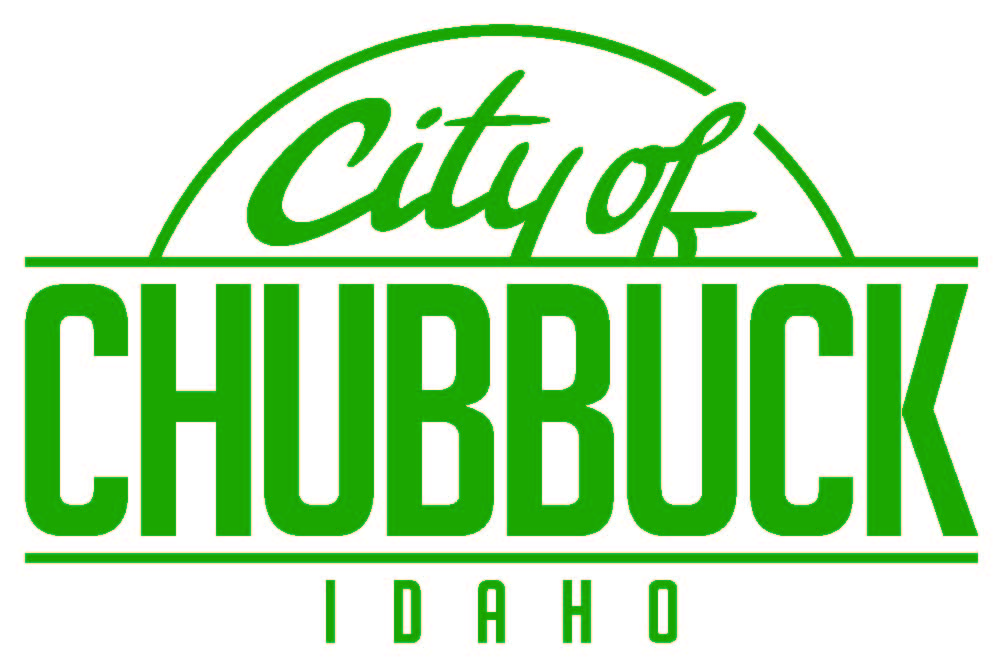 290 E Linden Ave          	INSPECTION LINE:	208-417-7176  CHUBBUCK, ID  83202		OFFICE:                          208-237-2430                 E-MAIL – PERMITS@CITYOFCHUBBUCK.USElectrical Permit Number CE22-____k:\building\permits\commercial electrical permit 2021.docxProject Address:SubdivisionSubdivisionApplication Date:Description of WorkDescription of WorkIssue Date:Project Name:Permit Type:State Contractor Number:OWNER:Business Name:Name:Contact Name:Street Address:Street Address:City, State ZipCity, State ZipPhone Number:Phone Number:Fax:Cell Number:E-MailE-MailEstimated Value of Electrical WorkEstimated Value of Electrical Work$FEES:QuantityUnit PriceTotalTemporary Service$30.00Permanent Service+%$30.00Base Fee1$30.00Commercial to $20.0002%          or .02Commercial >$20,00  + 2% to $20,000½ of 1% or .005Sign & Outlet Sign Base$30.00Sign plus per sign$3.00Carnival, Circus, Similar$50.00Other Inspections$47.00/hrCircuits for Motors, Generators, Welders see backCircuits for Motors, Generators, Welders see backTOTALTOTALTOTAL